Manufacturing process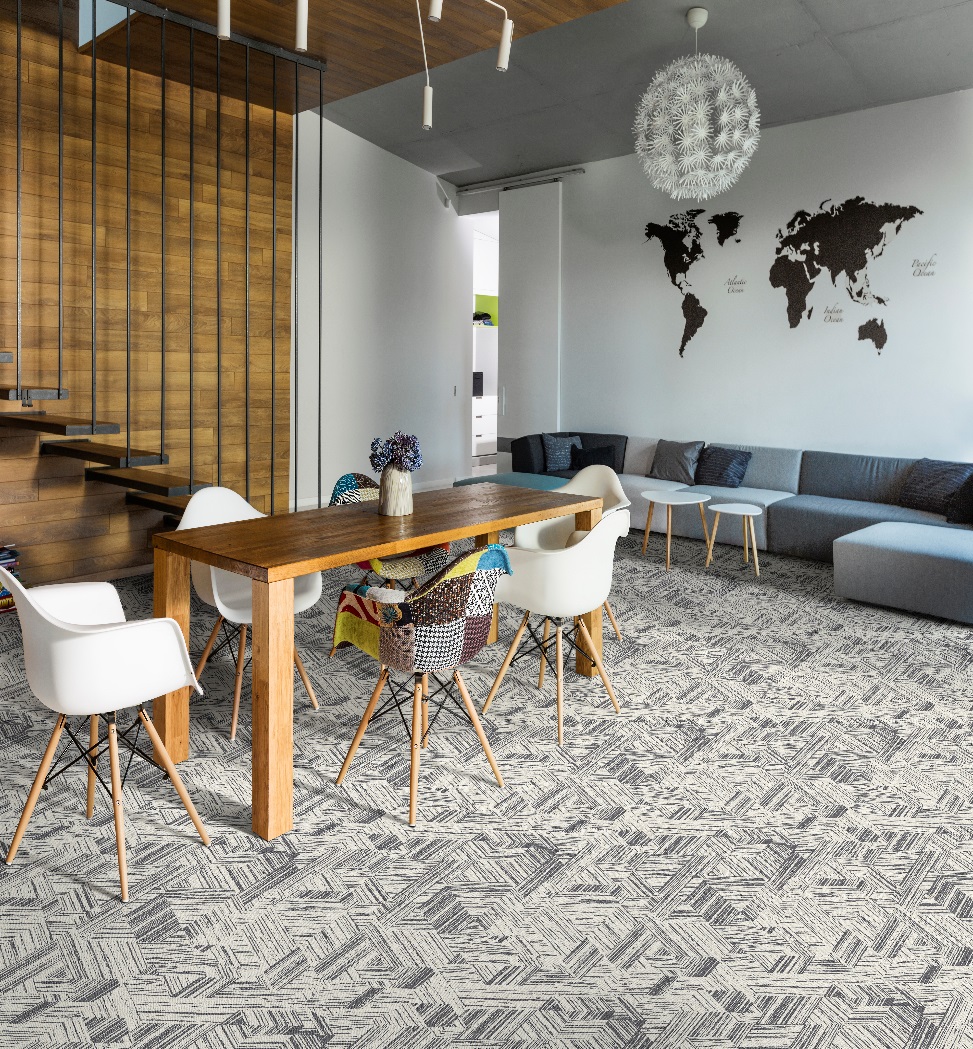 1/10” StructurePile content100 % PABackingUltratexPile weightca 255 gr./m²Total weightca 1.250 gr./m²Pile heightca 2,5 mmTotal heightca 5,5 mm Tuft densityca 177 000/m²Width400 cm 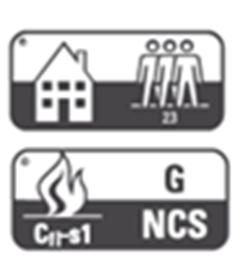 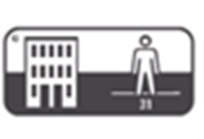 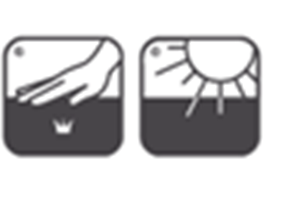 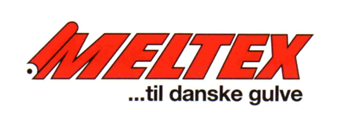 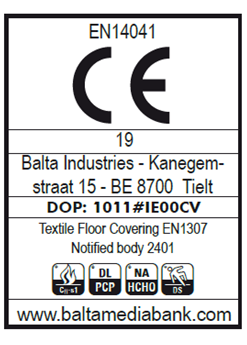 